Инструкция по работе с таблицей учёта результатов определения индивидуальной потребности в уходеРазделы:1. Общая информация о документе2. Правила ведения таблицы учёта3. Внесение данных в документ4. Обратная связьРАЗДЕЛ 1Общая информация о документеТаблица учёта результатов определения индивидуальной потребности в уходе – это рабочий инструмент для учета оценок по определению нуждаемости в уходе.Функции таблицы учёта:– учёт, систематизация и архивация данных;– координация работы экспертов по оценке нуждаемости;– контроль качества проводимых оценок индивидуальной потребности в социальном обслуживании, в том числе в уходе;– анализ работы ТКЦ в части определения индивидуальной потребности в социальном обслуживании, в том числе в уходе.Структура документа «Таблица учёта результатов определения индивидуальной потребности в уходе»Файл документа в формате «.xlsx». Документ может быть открыт программой Microsoft Office Excel. Если работа таблицы не поддерживается вашим устройством, обратитесь за технической поддержкой к сотруднику Благотворительного Фонда «Старость в Радость» Баеву Юрию Владимировичу.Структура документа содержит формулы и форматирование, которые защищены от изменений паролем. Действия, которые могут повредить внутреннюю логику документа, будут отменены защитой документа. РАЗДЕЛ 2Правила ведения таблицы учёта результатов определения индивидуальной потребности в уходе2.1. В каждой организации должен быть назначен ответственный за ведение таблицы учёта, к которому будут поступать все данные определений индивидуальной потребности в социальном обслуживании, в том числе в уходе. 2.2. В ТКЦ должна вестись только одна таблица учёта. Не допускается ведения нескольких таблиц.2.3. Перед началом использования таблицы учёта необходимо заполнить данные в ячейке BN3 «Наименование ТКЦ» (рисунок № 10).2.4. При заполнении строк таблицы не оставлять пустых ячеек.2.5. В таблицу вносятся результаты экспертных оценок по определению индивидуальной потребности в социальном обслуживании, в том числе в уходе, независимо от того, стал ли человек получателем социальных услуг и услуг по уходу или нет. Если в отношении гражданина была заполнена анкета-опросник, то результат должен быть внесён в таблицу.2.6. Результат повторного заполнения анкеты-опросника вносится поверх старой записи или новой строкой, но в предыдущей записи необходимо изменить статус ячейки в столбце BH «Маршрутизирован» на следующий: «6. Результат оценки не актуален (см. более позднюю запись)».2.7. Таблица учёта по истечении отчётного периода (один год) дублируется и архивируется закрытым отчётным годом (например: 01 января 2023 – 31 декабря 2023 года). По истечении отчётного года создаётся дубликат документа «Таблицы учёта результатов определения индивидуальной потребности в уходе» и архивируется 2023 годом. В него уже не будут вноситься изменения. В оригинале документа титульные данные об отчётном периоде изменяются на 01 января 2024 – 31 декабря 2024 года и все новые данные о проводимых оценках в 2024 году будут вносится в этот документ.РАЗДЕЛ 3Внесение данных в документ3.1. Внесение результатов определения индивидуальной потребности в уходеДанные из анкеты-опросника вносятся построчно без пропусков пустых ячеек. Допускается оставить без заполнения ячейки в столбцах А «СНИЛС», BI «Не на обслуживании», BL «Комментарий».Условно таблицу для внесения данных можно разделить на 4 части:3.1.1. Данные о получателе социальных услугСостоят из ячеек в столбцах А «СНИЛС», В «Имя», С «Фамилия», В «Отчество», Е «Пол» и F «Дата рождения» (рисунок № 1). Данные вносятся вручную.Рисунок № 1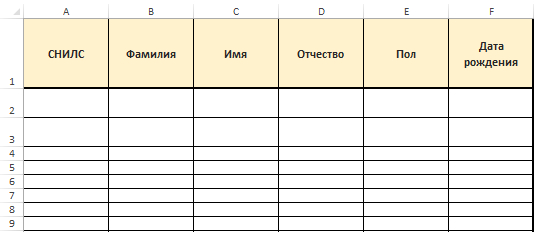 3.1.2. Данные из опросникаЯчейки в столбцах с G по K именованы в соответствии с пунктами анкеты-опросника. В них необходимо выбрать ответы в соответствии с проведённым интервью и ответами, отмеченными в анкете-опроснике (рисунок № 2).Для внесения данных в ячейку её необходимо выделить и нажать на стрелку справа рядом с выделенной ячейкой. Из появившихся ответов выбрать необходимый (соответствующий ответу в анкете-опроснике) (рисунок № 3). Рисунок № 2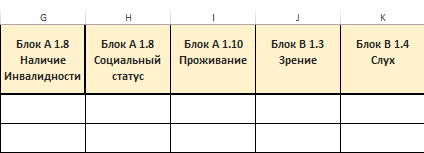 Рисунок № 33.1.3. Результат определения индивидуальной потребности в уходеЯчейки в столбцах с L по BA именованы в соответствии с Блоком В анкеты-опросника.
В ячейках с белой заливкой необходимо выбрать ответы в соответствии с проведённой беседой и ответами, отмеченными в анкете-опроснике (рисунок № 4). Рисунок № 4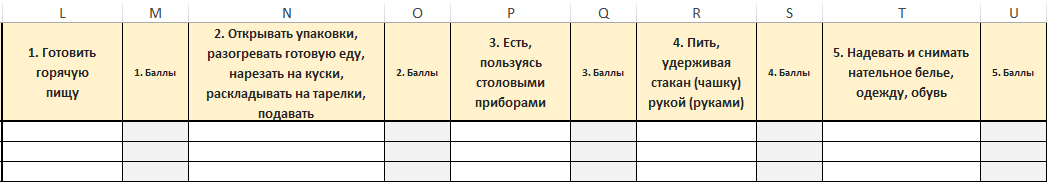 Для внесения данных в ячейку с белой заливкой необходимо выделить и нажать на стрелку справа рядом с выделенной ячейкой. Из появившихся ответов выбрать необходимый (соответствующий ответу в анкете-опроснике) (рисунок № 5). Рисунок № 5Важно отметить, что в ячейки с серой заливкой будут отображать количество баллов, соответствующее выбранному ответу в Блоке В анкеты-опросника. Отображение происходит автоматически после выбора ответа. Данные ячейки защищены и недоступны для форматирования.3.1.4. Контрольные данныеЯчейки с контрольными данными находятся в столбцах с BD по BL.В ячейках столбцов BD, BE, BF и BG данные вносятся вручную (рисунок № 6):«Дата проведения экспертной оценки» – дата, когда эксперты посетили гражданина и провели беседу;«Эксперт № 1» и «Эксперт № 2» – вносятся Ф.И.О. экспертов, проводивших беседу; «Месяц и год планового визита» – месяц и год, когда необходимо провести повторное определение нуждаемости в уходе, вносятся на основании принятого в регионе периода. В примере (рисунок № 6) указаны месяц и год, соответствующие периодичности повторного визита раз в 12 месяцев. Рисунок № 6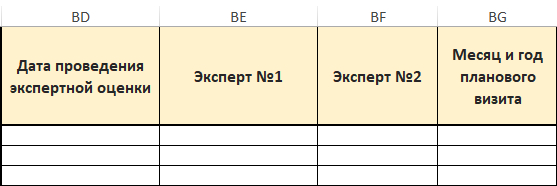 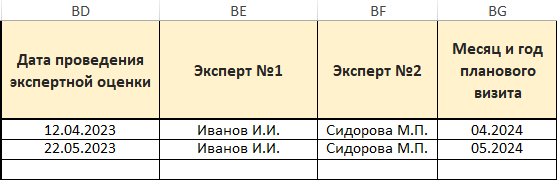 Ячейки столбцов BH «Маршрутизирован» и BI «Не на обслуживании» заполняются выбором статусов при выборе ячейки и нажатии на стрелку справа от неё (рисунок № 7).Статусы ячейки столбца BH «Маршрутизирован»:«1. На получение социальных услуг на дому» – гражданин должен получать услуги на дому в рамках Федерального закона от 28.12.2013 № 442-ФЗ «Об основах социального обслуживания граждан в Российской Федерации» (далее – Федеральный закон № 442-ФЗ); «2. На получение социальных услуг на дому, в том числе услуг по уходу» – у гражданина установлен уровень нуждаемости, он должен получать услуги на дому в рамках Федерального закона № 442-ФЗ, а также услуги по уходу (социальный пакет);«3. На получение услуг в полустационарной форме социального обслуживания» – гражданин должен получать социальные услуги в полустационарной форме;«4. На получение комбинированной формы социального обслуживания» – гражданин должен получать социальные услуги в нескольких формах социального обслуживания (в надомной и полустационарной);«5. На получение услуг в стационарной форме социального обслуживания» – гражданин должен получать услуги в стационарной форме социального обслуживания; «6. Результат оценки не актуален (см. более позднюю запись)» – статус ставится, когда в таблице учёта необходимо отразить более одного результата проведённых оценок нуждаемости в уходе на одного человека, чтобы не допустить дублирования при выборке.Заполнение ячейки столбца BI «Не на обслуживании» производится при получении информации о причине, по которой гражданин не взят на социальное обслуживание или был снят с социального обслуживания. При выборе статуса в столбце BI «Не на обслуживании» статус в столбце BH «Маршрутизирован» не удаляется.Статусы ячейки столбца BI «Не на обслуживании»:«1. Умер» – гражданин снят с обслуживания по причине смерти;«2. Ждёт очереди на обслуживание» – гражданин был признан нуждающимся, но пока не принят на социальное обслуживание;«3. Временно снят с обслуживания (причину указать в графе «Комментарий»)» – статус может использоваться на время приостановления обслуживания по причине, которую необходимо указать в столбце BL «Комментарий»;«4. Сменил место жительства» – гражданин снят с социального обслуживание по причине смены места жительства;«5. Отказался от социального обслуживания (указать причину в графе «Комментарий»)» – проведена оценка потребности гражданина в социальном обслуживании, в том числе в уходе, но он отказался от предложенного обслуживания (причину отказа указать в ячейке столбца BL «Комментарий»).Рисунок № 7В ячейке столбца BJ «Наименование ТКЦ» выбирается, каким ТКЦ проводилась оценка нуждаемости. В ячейке столбца BK «Наименование поставщика социальных услуг» вручную указывается центр социального обслуживания, в котором будет обслуживаться или уже состоит на обслуживании гражданин (рисунок № 8).Рисунок № 83.1.5. Данные организацииВ ячейку с белой заливкой BN3 «Наименование ТКЦ» данные вводятся вручную (рисунок 
№ 9).Важно: только после внесения данных в столбец BN3 станет доступен вариант выбора ответа в ячейках столбца BJ.Рисунок № 9РАЗДЕЛ 4Обратная связьПо вопросам работы с таблицей вы можете связаться с сотрудниками Благотворительного фонда «Старость в радость». Вопросы можно направить на почту отдела методологии ухода на дому на имя ответственного сотрудника Баева Юрия Владимировича.Email: home.dep.webinar@starikam.org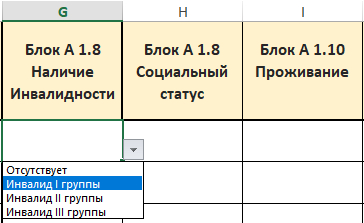 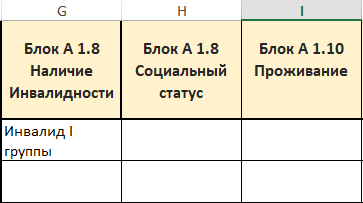 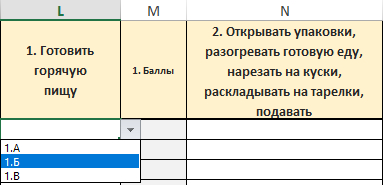 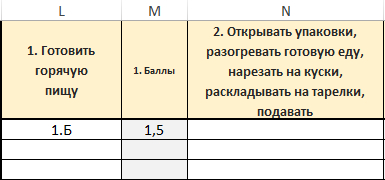 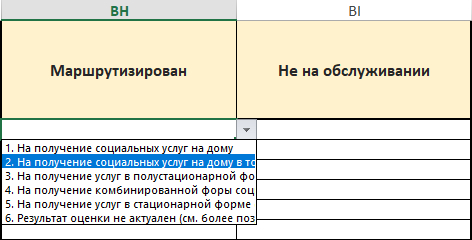 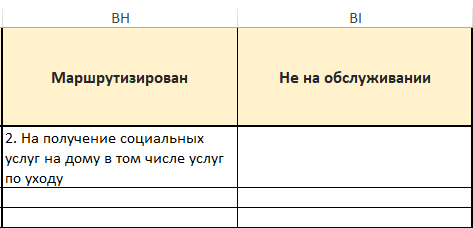 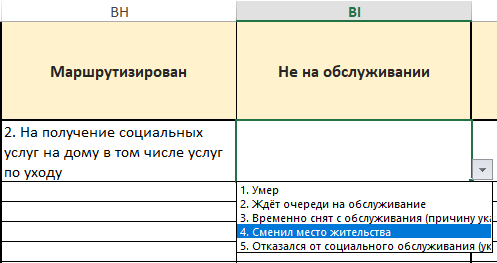 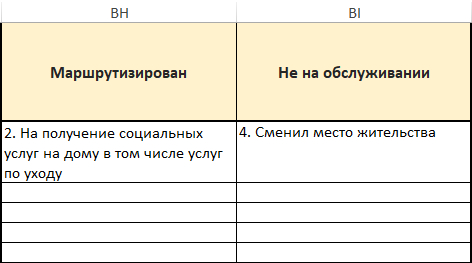 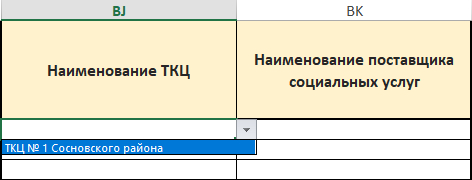 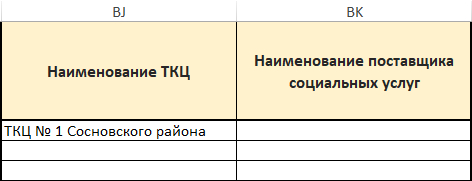 лл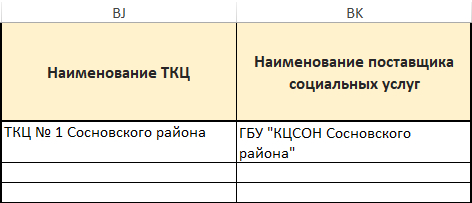 лл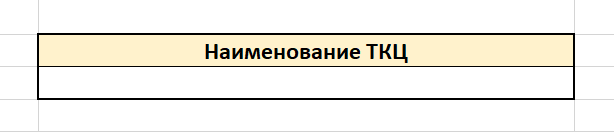 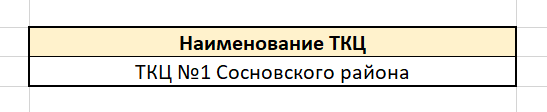 